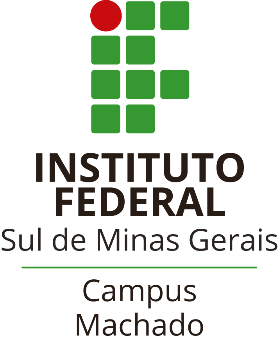 COMITÊ DE ÉTICA NO USO DE ANIMAIS – CEUAFORMULÁRIO UNIFICADO PARA SOLICITAÇÃO DE AUTORIZAÇÃOPARA USO DE ANIMAIS EM EXPERIMENTAÇÃO*Poderá ser solicitado o projeto a critério da CEUA respeitando confidencialidade e conflito de interesses. Quando cabível, anexar o termo de consentimento livre e esclarecido do proprietário ou responsável pelo animal.PROTOCOLO PARA USO DE ANIMAISUSO EXCLUSIVO DA COMISSÃOPROTOCOLO No _______________RECEBIDO EM: ____/_____/_______OBSERVAÇÕES GERAIS: - TODOS os campos devem ser preenchidos. Em caso de não se aplicar, preencher “não se aplica”- As notas de rodapé apresentam informações para instrução de preenchimento e podem ser deletadas no momento de envio do formulário à CEUA1. PRAZOInício: Término: 2. TÍTULO DO PROJETOÁrea do conhecimento: Lista de áreas do conhecimento: http://www.capes.gov.br/avaliacao/tabela-de-areas-de-conhecimento3. RESPONSÁVEL3. RESPONSÁVELNome Completo:Instituição:Unidade:DepartamentoExperiência prévia: Sim   |  Não Experiência prévia: Sim   |  Não    Especificar:   Quanto tempo:Treinamento prévio: Sim   |  Não Treinamento prévio: Sim   |  Não    Especificar:   Quanto tempo:Vínculo com a instituição: Docente / pesquisador Técnico com nível superior Jovem pesquisador / Pesquisador visitanteTelefone:Endereço:E-mail:4. COLABORADORES4. COLABORADORESNome Completo:Instituição:Nível acadêmico:Experiência prévia:Treinamento prévio:Função no projeto:Telefone:E-mail:5. RESUMO DO PROJETO6. OBJETIVOS (na íntegra)7. JUSTIFICATIVA8. RELEVÂNCIA9. MODELO ANIMAL9. MODELO ANIMAL9. MODELO ANIMAL9. MODELO ANIMAL9. MODELO ANIMAL9. MODELO ANIMAL9. MODELO ANIMAL9. MODELO ANIMALEspécie ou grupo taxonômico: Espécie ou grupo taxonômico: Espécie ou grupo taxonômico: Espécie ou grupo taxonômico: Espécie ou grupo taxonômico: Espécie ou grupo taxonômico: Espécie ou grupo taxonômico: Espécie ou grupo taxonômico: Justificativa (para o uso dos procedimentos e da espécie ou grupo taxonômico):Justificativa (para o uso dos procedimentos e da espécie ou grupo taxonômico):Justificativa (para o uso dos procedimentos e da espécie ou grupo taxonômico):Justificativa (para o uso dos procedimentos e da espécie ou grupo taxonômico):Justificativa (para o uso dos procedimentos e da espécie ou grupo taxonômico):Justificativa (para o uso dos procedimentos e da espécie ou grupo taxonômico):Justificativa (para o uso dos procedimentos e da espécie ou grupo taxonômico):Justificativa (para o uso dos procedimentos e da espécie ou grupo taxonômico):9.1. PROCEDÊNCIA9.1. PROCEDÊNCIA9.1. PROCEDÊNCIA9.1. PROCEDÊNCIA9.1. PROCEDÊNCIA9.1. PROCEDÊNCIA9.1. PROCEDÊNCIA9.1. PROCEDÊNCIAEstabelecimento: Estabelecimento: Estabelecimento: Estabelecimento: Estabelecimento: Estabelecimento: Estabelecimento: Estabelecimento: Localização: Localização: Localização: Localização: Localização: Localização: Localização: Localização: Animal Silvestre: Sim  | Não Número da solicitação ou autorização SISBIO: Animal Silvestre: Sim  | Não Número da solicitação ou autorização SISBIO: Animal Silvestre: Sim  | Não Número da solicitação ou autorização SISBIO: Animal Silvestre: Sim  | Não Número da solicitação ou autorização SISBIO: Animal Silvestre: Sim  | Não Número da solicitação ou autorização SISBIO: Animal Silvestre: Sim  | Não Número da solicitação ou autorização SISBIO: Animal Silvestre: Sim  | Não Número da solicitação ou autorização SISBIO: Animal Silvestre: Sim  | Não Número da solicitação ou autorização SISBIO: Outra procedência: Sim  | Não Qual: Outra procedência: Sim  | Não Qual: Outra procedência: Sim  | Não Qual: Outra procedência: Sim  | Não Qual: Outra procedência: Sim  | Não Qual: Outra procedência: Sim  | Não Qual: Outra procedência: Sim  | Não Qual: Outra procedência: Sim  | Não Qual: Animal Geneticamente modificado: Sim  | Não Número do CQB: Animal Geneticamente modificado: Sim  | Não Número do CQB: Animal Geneticamente modificado: Sim  | Não Número do CQB: Animal Geneticamente modificado: Sim  | Não Número do CQB: Animal Geneticamente modificado: Sim  | Não Número do CQB: Animal Geneticamente modificado: Sim  | Não Número do CQB: Animal Geneticamente modificado: Sim  | Não Número do CQB: Animal Geneticamente modificado: Sim  | Não Número do CQB: 9.2. TIPO E CARACTERÍSTICA9.2. TIPO E CARACTERÍSTICA9.2. TIPO E CARACTERÍSTICA9.2. TIPO E CARACTERÍSTICA9.2. TIPO E CARACTERÍSTICA9.2. TIPO E CARACTERÍSTICA9.2. TIPO E CARACTERÍSTICA9.2. TIPO E CARACTERÍSTICAAnimalLinhagemIdadeIdadePeso AproximadoQuantidadeQuantidadeQuantidadeAnimalLinhagemIdadeIdadePeso AproximadoMachosFêmeasSubtotal*No caso de animais silvestres de vida livre, quando não for possível estimar o quantitativo, o número de animais efetivamente utilizados deverá constar no Relatório Anual da CEUA, assim como as demais informações constantes desta tabela.**Animais cativos.*No caso de animais silvestres de vida livre, quando não for possível estimar o quantitativo, o número de animais efetivamente utilizados deverá constar no Relatório Anual da CEUA, assim como as demais informações constantes desta tabela.**Animais cativos.*No caso de animais silvestres de vida livre, quando não for possível estimar o quantitativo, o número de animais efetivamente utilizados deverá constar no Relatório Anual da CEUA, assim como as demais informações constantes desta tabela.**Animais cativos.*No caso de animais silvestres de vida livre, quando não for possível estimar o quantitativo, o número de animais efetivamente utilizados deverá constar no Relatório Anual da CEUA, assim como as demais informações constantes desta tabela.**Animais cativos.*No caso de animais silvestres de vida livre, quando não for possível estimar o quantitativo, o número de animais efetivamente utilizados deverá constar no Relatório Anual da CEUA, assim como as demais informações constantes desta tabela.**Animais cativos.Total: Total: Total: 9.3. MÉTODOS DE CAPTURA (somente em caso de uso de animais silvestres)9.3. MÉTODOS DE CAPTURA (somente em caso de uso de animais silvestres)9.3. MÉTODOS DE CAPTURA (somente em caso de uso de animais silvestres)9.3. MÉTODOS DE CAPTURA (somente em caso de uso de animais silvestres)9.3. MÉTODOS DE CAPTURA (somente em caso de uso de animais silvestres)9.3. MÉTODOS DE CAPTURA (somente em caso de uso de animais silvestres)9.3. MÉTODOS DE CAPTURA (somente em caso de uso de animais silvestres)9.3. MÉTODOS DE CAPTURA (somente em caso de uso de animais silvestres)9.4. PLANEJAMENTO ESTATÍSTICO / DELINEMANETO EXPERIMENTAL9.4. PLANEJAMENTO ESTATÍSTICO / DELINEMANETO EXPERIMENTAL9.4. PLANEJAMENTO ESTATÍSTICO / DELINEMANETO EXPERIMENTAL9.4. PLANEJAMENTO ESTATÍSTICO / DELINEMANETO EXPERIMENTAL9.4. PLANEJAMENTO ESTATÍSTICO / DELINEMANETO EXPERIMENTAL9.4. PLANEJAMENTO ESTATÍSTICO / DELINEMANETO EXPERIMENTAL9.4. PLANEJAMENTO ESTATÍSTICO / DELINEMANETO EXPERIMENTAL9.4. PLANEJAMENTO ESTATÍSTICO / DELINEMANETO EXPERIMENTAL9.5. GRAU DE INVASIVIDADE: 9.5. GRAU DE INVASIVIDADE: 9.5. GRAU DE INVASIVIDADE: 9.5. GRAU DE INVASIVIDADE: 9.5. GRAU DE INVASIVIDADE: 9.5. GRAU DE INVASIVIDADE: 9.5. GRAU DE INVASIVIDADE: 9.5. GRAU DE INVASIVIDADE: Os materiais biológicos serão usados em outros projetos? Sim  | Não  Quais? Se já aprovado pela CEUA, mencionar o número do protocolo: Os materiais biológicos serão usados em outros projetos? Sim  | Não  Quais? Se já aprovado pela CEUA, mencionar o número do protocolo: Os materiais biológicos serão usados em outros projetos? Sim  | Não  Quais? Se já aprovado pela CEUA, mencionar o número do protocolo: Os materiais biológicos serão usados em outros projetos? Sim  | Não  Quais? Se já aprovado pela CEUA, mencionar o número do protocolo: Os materiais biológicos serão usados em outros projetos? Sim  | Não  Quais? Se já aprovado pela CEUA, mencionar o número do protocolo: Os materiais biológicos serão usados em outros projetos? Sim  | Não  Quais? Se já aprovado pela CEUA, mencionar o número do protocolo: Os materiais biológicos serão usados em outros projetos? Sim  | Não  Quais? Se já aprovado pela CEUA, mencionar o número do protocolo: Os materiais biológicos serão usados em outros projetos? Sim  | Não  Quais? Se já aprovado pela CEUA, mencionar o número do protocolo: 9.6. CONDIÇÕES DE ALOJAMENTO E ALIMENTAÇÃO DOS ANIMAIS9.6. CONDIÇÕES DE ALOJAMENTO E ALIMENTAÇÃO DOS ANIMAIS9.6. CONDIÇÕES DE ALOJAMENTO E ALIMENTAÇÃO DOS ANIMAIS9.6. CONDIÇÕES DE ALOJAMENTO E ALIMENTAÇÃO DOS ANIMAIS9.6. CONDIÇÕES DE ALOJAMENTO E ALIMENTAÇÃO DOS ANIMAIS9.6. CONDIÇÕES DE ALOJAMENTO E ALIMENTAÇÃO DOS ANIMAIS9.6. CONDIÇÕES DE ALOJAMENTO E ALIMENTAÇÃO DOS ANIMAIS9.6. CONDIÇÕES DE ALOJAMENTO E ALIMENTAÇÃO DOS ANIMAISAlimentação: Fonte de água: Lotação (número de animais por área): Exaustão de ar (Sim  | Não ): Alimentação: Fonte de água: Lotação (número de animais por área): Exaustão de ar (Sim  | Não ): Alimentação: Fonte de água: Lotação (número de animais por área): Exaustão de ar (Sim  | Não ): Alimentação: Fonte de água: Lotação (número de animais por área): Exaustão de ar (Sim  | Não ): Alimentação: Fonte de água: Lotação (número de animais por área): Exaustão de ar (Sim  | Não ): Alimentação: Fonte de água: Lotação (número de animais por área): Exaustão de ar (Sim  | Não ): Alimentação: Fonte de água: Lotação (número de animais por área): Exaustão de ar (Sim  | Não ): Alimentação: Fonte de água: Lotação (número de animais por área): Exaustão de ar (Sim  | Não ): Local em que será mantido o animal: Local em que será mantido o animal: Local em que será mantido o animal: Local em que será mantido o animal: Local em que será mantido o animal: Local em que será mantido o animal: Local em que será mantido o animal: Local em que será mantido o animal: Estabelecimento: Estabelecimento: Estabelecimento: Estabelecimento: Estabelecimento: Estabelecimento: Estabelecimento: Estabelecimento: Localização: Localização: Localização: Localização: Localização: Localização: Localização: Localização: Ambiente do alojamento:Ambiente do alojamento:Ambiente do alojamento: Gaiola Gaiola Gaiola Gaiola GaiolaAmbiente do alojamento:Ambiente do alojamento:Ambiente do alojamento: Jaula Jaula Jaula Jaula JaulaAmbiente do alojamento:Ambiente do alojamento:Ambiente do alojamento: Baia Baia Baia Baia BaiaAmbiente do alojamento:Ambiente do alojamento:Ambiente do alojamento: Outros (especificar):  Outros (especificar):  Outros (especificar):  Outros (especificar):  Outros (especificar): Número de animal por gaiola/galpão: Número de animal por gaiola/galpão: Número de animal por gaiola/galpão: Número de animal por gaiola/galpão: Número de animal por gaiola/galpão: Número de animal por gaiola/galpão: Número de animal por gaiola/galpão: Número de animal por gaiola/galpão: Tipo de cama (maravalha, estradou ou outro): Tipo de cama (maravalha, estradou ou outro): Tipo de cama (maravalha, estradou ou outro): Tipo de cama (maravalha, estradou ou outro): Tipo de cama (maravalha, estradou ou outro): Tipo de cama (maravalha, estradou ou outro): Tipo de cama (maravalha, estradou ou outro): Tipo de cama (maravalha, estradou ou outro): 10. PROCEDIMENTOS EXPERIMENTAIS DO PROJETO10. PROCEDIMENTOS EXPERIMENTAIS DO PROJETO10. PROCEDIMENTOS EXPERIMENTAIS DO PROJETO10. PROCEDIMENTOS EXPERIMENTAIS DO PROJETO10. PROCEDIMENTOS EXPERIMENTAIS DO PROJETO10. PROCEDIMENTOS EXPERIMENTAIS DO PROJETO10. PROCEDIMENTOS EXPERIMENTAIS DO PROJETO10. PROCEDIMENTOS EXPERIMENTAIS DO PROJETO10. PROCEDIMENTOS EXPERIMENTAIS DO PROJETO10.1. ESTRESSE/DOR INTENCIONAL NOS ANIMAIS(Se “sim”, justifique)10.1. ESTRESSE/DOR INTENCIONAL NOS ANIMAIS(Se “sim”, justifique)10.1. ESTRESSE/DOR INTENCIONAL NOS ANIMAIS(Se “sim”, justifique)10.1. ESTRESSE/DOR INTENCIONAL NOS ANIMAIS(Se “sim”, justifique)10.1. ESTRESSE/DOR INTENCIONAL NOS ANIMAIS(Se “sim”, justifique)10.1. ESTRESSE/DOR INTENCIONAL NOS ANIMAIS(Se “sim”, justifique) Sim Sim Curto10.1. ESTRESSE/DOR INTENCIONAL NOS ANIMAIS(Se “sim”, justifique)10.1. ESTRESSE/DOR INTENCIONAL NOS ANIMAIS(Se “sim”, justifique)10.1. ESTRESSE/DOR INTENCIONAL NOS ANIMAIS(Se “sim”, justifique)10.1. ESTRESSE/DOR INTENCIONAL NOS ANIMAIS(Se “sim”, justifique)10.1. ESTRESSE/DOR INTENCIONAL NOS ANIMAIS(Se “sim”, justifique)10.1. ESTRESSE/DOR INTENCIONAL NOS ANIMAIS(Se “sim”, justifique) Não Não LongoEstresse: Dor: Restrição hídrica/alimentar: Outros: Estresse: Dor: Restrição hídrica/alimentar: Outros: Estresse: Dor: Restrição hídrica/alimentar: Outros: Estresse: Dor: Restrição hídrica/alimentar: Outros: Estresse: Dor: Restrição hídrica/alimentar: Outros: Estresse: Dor: Restrição hídrica/alimentar: Outros: Estresse: Dor: Restrição hídrica/alimentar: Outros: Estresse: Dor: Restrição hídrica/alimentar: Outros: Estresse: Dor: Restrição hídrica/alimentar: Outros: 10.2. USO DE FÁRMACOS TRANQUILIZANTES / SEDATIVOS / ANESTÉSICOS (Se “sim”, descreva)10.2. USO DE FÁRMACOS TRANQUILIZANTES / SEDATIVOS / ANESTÉSICOS (Se “sim”, descreva)10.2. USO DE FÁRMACOS TRANQUILIZANTES / SEDATIVOS / ANESTÉSICOS (Se “sim”, descreva)10.2. USO DE FÁRMACOS TRANQUILIZANTES / SEDATIVOS / ANESTÉSICOS (Se “sim”, descreva)10.2. USO DE FÁRMACOS TRANQUILIZANTES / SEDATIVOS / ANESTÉSICOS (Se “sim”, descreva)10.2. USO DE FÁRMACOS TRANQUILIZANTES / SEDATIVOS / ANESTÉSICOS (Se “sim”, descreva)10.2. USO DE FÁRMACOS TRANQUILIZANTES / SEDATIVOS / ANESTÉSICOS (Se “sim”, descreva)10.2. USO DE FÁRMACOS TRANQUILIZANTES / SEDATIVOS / ANESTÉSICOS (Se “sim”, descreva) Sim10.2. USO DE FÁRMACOS TRANQUILIZANTES / SEDATIVOS / ANESTÉSICOS (Se “sim”, descreva)10.2. USO DE FÁRMACOS TRANQUILIZANTES / SEDATIVOS / ANESTÉSICOS (Se “sim”, descreva)10.2. USO DE FÁRMACOS TRANQUILIZANTES / SEDATIVOS / ANESTÉSICOS (Se “sim”, descreva)10.2. USO DE FÁRMACOS TRANQUILIZANTES / SEDATIVOS / ANESTÉSICOS (Se “sim”, descreva)10.2. USO DE FÁRMACOS TRANQUILIZANTES / SEDATIVOS / ANESTÉSICOS (Se “sim”, descreva)10.2. USO DE FÁRMACOS TRANQUILIZANTES / SEDATIVOS / ANESTÉSICOS (Se “sim”, descreva)10.2. USO DE FÁRMACOS TRANQUILIZANTES / SEDATIVOS / ANESTÉSICOS (Se “sim”, descreva)10.2. USO DE FÁRMACOS TRANQUILIZANTES / SEDATIVOS / ANESTÉSICOS (Se “sim”, descreva) NãoFármaco: Dose (UI ou mg/kg): Via de administração: Outras informações pertinentes: Fármaco: Dose (UI ou mg/kg): Via de administração: Outras informações pertinentes: Fármaco: Dose (UI ou mg/kg): Via de administração: Outras informações pertinentes: Fármaco: Dose (UI ou mg/kg): Via de administração: Outras informações pertinentes: Fármaco: Dose (UI ou mg/kg): Via de administração: Outras informações pertinentes: Fármaco: Dose (UI ou mg/kg): Via de administração: Outras informações pertinentes: Fármaco: Dose (UI ou mg/kg): Via de administração: Outras informações pertinentes: Fármaco: Dose (UI ou mg/kg): Via de administração: Outras informações pertinentes: Fármaco: Dose (UI ou mg/kg): Via de administração: Outras informações pertinentes: Em caso de não uso: justifique: Em caso de não uso: justifique: Em caso de não uso: justifique: Em caso de não uso: justifique: Em caso de não uso: justifique: Em caso de não uso: justifique: Em caso de não uso: justifique: Em caso de não uso: justifique: Em caso de não uso: justifique: 10.3. USO DE RELAXANTE MUSCULAR(Se “sim”, descreva)1010.3. USO DE RELAXANTE MUSCULAR(Se “sim”, descreva)1010.3. USO DE RELAXANTE MUSCULAR(Se “sim”, descreva)1010.3. USO DE RELAXANTE MUSCULAR(Se “sim”, descreva)1010.3. USO DE RELAXANTE MUSCULAR(Se “sim”, descreva)1010.3. USO DE RELAXANTE MUSCULAR(Se “sim”, descreva)1010.3. USO DE RELAXANTE MUSCULAR(Se “sim”, descreva)1010.3. USO DE RELAXANTE MUSCULAR(Se “sim”, descreva)10 Sim10.3. USO DE RELAXANTE MUSCULAR(Se “sim”, descreva)1010.3. USO DE RELAXANTE MUSCULAR(Se “sim”, descreva)1010.3. USO DE RELAXANTE MUSCULAR(Se “sim”, descreva)1010.3. USO DE RELAXANTE MUSCULAR(Se “sim”, descreva)1010.3. USO DE RELAXANTE MUSCULAR(Se “sim”, descreva)1010.3. USO DE RELAXANTE MUSCULAR(Se “sim”, descreva)1010.3. USO DE RELAXANTE MUSCULAR(Se “sim”, descreva)1010.3. USO DE RELAXANTE MUSCULAR(Se “sim”, descreva)10 NãoFármaco: Dose (UI ou mg/kg): Via de administração: Outras informações pertinentes: Fármaco: Dose (UI ou mg/kg): Via de administração: Outras informações pertinentes: Fármaco: Dose (UI ou mg/kg): Via de administração: Outras informações pertinentes: Fármaco: Dose (UI ou mg/kg): Via de administração: Outras informações pertinentes: Fármaco: Dose (UI ou mg/kg): Via de administração: Outras informações pertinentes: Fármaco: Dose (UI ou mg/kg): Via de administração: Outras informações pertinentes: Fármaco: Dose (UI ou mg/kg): Via de administração: Outras informações pertinentes: Fármaco: Dose (UI ou mg/kg): Via de administração: Outras informações pertinentes: Fármaco: Dose (UI ou mg/kg): Via de administração: Outras informações pertinentes: Em caso de não uso: justifique: Em caso de não uso: justifique: Em caso de não uso: justifique: Em caso de não uso: justifique: Em caso de não uso: justifique: Em caso de não uso: justifique: Em caso de não uso: justifique: Em caso de não uso: justifique: Em caso de não uso: justifique: 10.4. USO DE FÁRMACOS ANALGÉSICOS (Se “sim”, descreva)1010.4. USO DE FÁRMACOS ANALGÉSICOS (Se “sim”, descreva)1010.4. USO DE FÁRMACOS ANALGÉSICOS (Se “sim”, descreva)1010.4. USO DE FÁRMACOS ANALGÉSICOS (Se “sim”, descreva)1010.4. USO DE FÁRMACOS ANALGÉSICOS (Se “sim”, descreva)1010.4. USO DE FÁRMACOS ANALGÉSICOS (Se “sim”, descreva)1010.4. USO DE FÁRMACOS ANALGÉSICOS (Se “sim”, descreva)1010.4. USO DE FÁRMACOS ANALGÉSICOS (Se “sim”, descreva)10 Sim10.4. USO DE FÁRMACOS ANALGÉSICOS (Se “sim”, descreva)1010.4. USO DE FÁRMACOS ANALGÉSICOS (Se “sim”, descreva)1010.4. USO DE FÁRMACOS ANALGÉSICOS (Se “sim”, descreva)1010.4. USO DE FÁRMACOS ANALGÉSICOS (Se “sim”, descreva)1010.4. USO DE FÁRMACOS ANALGÉSICOS (Se “sim”, descreva)1010.4. USO DE FÁRMACOS ANALGÉSICOS (Se “sim”, descreva)1010.4. USO DE FÁRMACOS ANALGÉSICOS (Se “sim”, descreva)1010.4. USO DE FÁRMACOS ANALGÉSICOS (Se “sim”, descreva)10 NãoFármaco: Dose (UI ou mg/kg): Via de administração: Outras informações pertinentes: Fármaco: Dose (UI ou mg/kg): Via de administração: Outras informações pertinentes: Fármaco: Dose (UI ou mg/kg): Via de administração: Outras informações pertinentes: Fármaco: Dose (UI ou mg/kg): Via de administração: Outras informações pertinentes: Fármaco: Dose (UI ou mg/kg): Via de administração: Outras informações pertinentes: Fármaco: Dose (UI ou mg/kg): Via de administração: Outras informações pertinentes: Fármaco: Dose (UI ou mg/kg): Via de administração: Outras informações pertinentes: Fármaco: Dose (UI ou mg/kg): Via de administração: Outras informações pertinentes: Fármaco: Dose (UI ou mg/kg): Via de administração: Outras informações pertinentes: Em caso de não uso: justifique: Em caso de não uso: justifique: Em caso de não uso: justifique: Em caso de não uso: justifique: Em caso de não uso: justifique: Em caso de não uso: justifique: Em caso de não uso: justifique: Em caso de não uso: justifique: Em caso de não uso: justifique: 10.5. IMOBILIZAÇÃO DO ANIMAL (Se “sim”, descreva)10.5. IMOBILIZAÇÃO DO ANIMAL (Se “sim”, descreva)10.5. IMOBILIZAÇÃO DO ANIMAL (Se “sim”, descreva)10.5. IMOBILIZAÇÃO DO ANIMAL (Se “sim”, descreva)10.5. IMOBILIZAÇÃO DO ANIMAL (Se “sim”, descreva)10.5. IMOBILIZAÇÃO DO ANIMAL (Se “sim”, descreva)10.5. IMOBILIZAÇÃO DO ANIMAL (Se “sim”, descreva)10.5. IMOBILIZAÇÃO DO ANIMAL (Se “sim”, descreva) Sim10.5. IMOBILIZAÇÃO DO ANIMAL (Se “sim”, descreva)10.5. IMOBILIZAÇÃO DO ANIMAL (Se “sim”, descreva)10.5. IMOBILIZAÇÃO DO ANIMAL (Se “sim”, descreva)10.5. IMOBILIZAÇÃO DO ANIMAL (Se “sim”, descreva)10.5. IMOBILIZAÇÃO DO ANIMAL (Se “sim”, descreva)10.5. IMOBILIZAÇÃO DO ANIMAL (Se “sim”, descreva)10.5. IMOBILIZAÇÃO DO ANIMAL (Se “sim”, descreva)10.5. IMOBILIZAÇÃO DO ANIMAL (Se “sim”, descreva) NãoEm caso positivo, descreva: Em caso positivo, descreva: Em caso positivo, descreva: Em caso positivo, descreva: Em caso positivo, descreva: Em caso positivo, descreva: Em caso positivo, descreva: Em caso positivo, descreva: Em caso positivo, descreva: 10.6. CONDIÇÕES ALIMENTARES (Se “sim”, descreva)10.6. CONDIÇÕES ALIMENTARES (Se “sim”, descreva)10.6. CONDIÇÕES ALIMENTARES (Se “sim”, descreva)10.6. CONDIÇÕES ALIMENTARES (Se “sim”, descreva)10.6. CONDIÇÕES ALIMENTARES (Se “sim”, descreva)10.6. CONDIÇÕES ALIMENTARES (Se “sim”, descreva)10.6. CONDIÇÕES ALIMENTARES (Se “sim”, descreva)10.6. CONDIÇÕES ALIMENTARES (Se “sim”, descreva)10.6. CONDIÇÕES ALIMENTARES (Se “sim”, descreva)Jejum  Sim SimDuração em horas: Duração em horas: Duração em horas: Duração em horas: Duração em horas: Duração em horas: Jejum  Não NãoDuração em horas: Duração em horas: Duração em horas: Duração em horas: Duração em horas: Duração em horas: Restrição hídrica Sim SimDuração em horas: Duração em horas: Duração em horas: Duração em horas: Duração em horas: Duração em horas: Restrição hídrica Não NãoDuração em horas: Duração em horas: Duração em horas: Duração em horas: Duração em horas: Duração em horas: 10.7. CIRURGIA10.7. CIRURGIA10.7. CIRURGIA Sim Sim Sim Sim Única Única10.7. CIRURGIA10.7. CIRURGIA10.7. CIRURGIA Não Não Não Não Múltipla MúltiplaEm caso positivo, descreva: Em caso positivo, descreva: Em caso positivo, descreva: Em caso positivo, descreva: Em caso positivo, descreva: Em caso positivo, descreva: Em caso positivo, descreva: Em caso positivo, descreva: Em caso positivo, descreva: Quando múltipla, no mesmo ato cirúrgico ou em atos diferentes? Quando múltipla, no mesmo ato cirúrgico ou em atos diferentes? Quando múltipla, no mesmo ato cirúrgico ou em atos diferentes? Quando múltipla, no mesmo ato cirúrgico ou em atos diferentes? Quando múltipla, no mesmo ato cirúrgico ou em atos diferentes? Quando múltipla, no mesmo ato cirúrgico ou em atos diferentes? Quando múltipla, no mesmo ato cirúrgico ou em atos diferentes? Quando múltipla, no mesmo ato cirúrgico ou em atos diferentes? Quando múltipla, no mesmo ato cirúrgico ou em atos diferentes? 10.8. PÓS-OPERATÓRIO10.8. PÓS-OPERATÓRIO10.8. PÓS-OPERATÓRIO10.8. PÓS-OPERATÓRIO10.8. PÓS-OPERATÓRIO10.8. PÓS-OPERATÓRIO10.8. PÓS-OPERATÓRIO10.8. PÓS-OPERATÓRIO10.8. PÓS-OPERATÓRIO10.8.1. Observação da Recuperação10.8.1. Observação da Recuperação Sim SimPeríodo de observação (horas): Período de observação (horas): Período de observação (horas): Período de observação (horas): Período de observação (horas): 10.8.1. Observação da Recuperação10.8.1. Observação da Recuperação Não NãoPeríodo de observação (horas): Período de observação (horas): Período de observação (horas): Período de observação (horas): Período de observação (horas): 10.8.2. Uso de Analgesia1010.8.2. Uso de Analgesia10 Sim SimJustificar o não-uso, quando for o caso: Justificar o não-uso, quando for o caso: Justificar o não-uso, quando for o caso: Justificar o não-uso, quando for o caso: Justificar o não-uso, quando for o caso: 10.8.2. Uso de Analgesia1010.8.2. Uso de Analgesia10 Não NãoJustificar o não-uso, quando for o caso: Justificar o não-uso, quando for o caso: Justificar o não-uso, quando for o caso: Justificar o não-uso, quando for o caso: Justificar o não-uso, quando for o caso: Fármaco: Dose (UI ou mg/kg): Via de administração: Outras informações pertinentes: Fármaco: Dose (UI ou mg/kg): Via de administração: Outras informações pertinentes: Fármaco: Dose (UI ou mg/kg): Via de administração: Outras informações pertinentes: Fármaco: Dose (UI ou mg/kg): Via de administração: Outras informações pertinentes: Fármaco: Dose (UI ou mg/kg): Via de administração: Outras informações pertinentes: Fármaco: Dose (UI ou mg/kg): Via de administração: Outras informações pertinentes: Fármaco: Dose (UI ou mg/kg): Via de administração: Outras informações pertinentes: Fármaco: Dose (UI ou mg/kg): Via de administração: Outras informações pertinentes: Fármaco: Dose (UI ou mg/kg): Via de administração: Outras informações pertinentes: 10.8.3. Outros cuidados pós-operatórios10.8.3. Outros cuidados pós-operatórios10.8.3. Outros cuidados pós-operatórios10.8.3. Outros cuidados pós-operatórios SimDescrição: Descrição: Descrição: Descrição: 10.8.3. Outros cuidados pós-operatórios10.8.3. Outros cuidados pós-operatórios10.8.3. Outros cuidados pós-operatórios10.8.3. Outros cuidados pós-operatórios NãoDescrição: Descrição: Descrição: Descrição: 10.9. EXPOSIÇÃO / INOCULAÇÃO / ADMINISTRAÇÃO10(Se “sim”, descreva)10.9. EXPOSIÇÃO / INOCULAÇÃO / ADMINISTRAÇÃO10(Se “sim”, descreva)10.9. EXPOSIÇÃO / INOCULAÇÃO / ADMINISTRAÇÃO10(Se “sim”, descreva)10.9. EXPOSIÇÃO / INOCULAÇÃO / ADMINISTRAÇÃO10(Se “sim”, descreva)10.9. EXPOSIÇÃO / INOCULAÇÃO / ADMINISTRAÇÃO10(Se “sim”, descreva)10.9. EXPOSIÇÃO / INOCULAÇÃO / ADMINISTRAÇÃO10(Se “sim”, descreva)10.9. EXPOSIÇÃO / INOCULAÇÃO / ADMINISTRAÇÃO10(Se “sim”, descreva)10.9. EXPOSIÇÃO / INOCULAÇÃO / ADMINISTRAÇÃO10(Se “sim”, descreva) Sim10.9. EXPOSIÇÃO / INOCULAÇÃO / ADMINISTRAÇÃO10(Se “sim”, descreva)10.9. EXPOSIÇÃO / INOCULAÇÃO / ADMINISTRAÇÃO10(Se “sim”, descreva)10.9. EXPOSIÇÃO / INOCULAÇÃO / ADMINISTRAÇÃO10(Se “sim”, descreva)10.9. EXPOSIÇÃO / INOCULAÇÃO / ADMINISTRAÇÃO10(Se “sim”, descreva)10.9. EXPOSIÇÃO / INOCULAÇÃO / ADMINISTRAÇÃO10(Se “sim”, descreva)10.9. EXPOSIÇÃO / INOCULAÇÃO / ADMINISTRAÇÃO10(Se “sim”, descreva)10.9. EXPOSIÇÃO / INOCULAÇÃO / ADMINISTRAÇÃO10(Se “sim”, descreva)10.9. EXPOSIÇÃO / INOCULAÇÃO / ADMINISTRAÇÃO10(Se “sim”, descreva) NãoFármaco / Outros: Dose (UI ou mg/kg): Via de administração: Frequência e outras informações pertinentes: Fármaco / Outros: Dose (UI ou mg/kg): Via de administração: Frequência e outras informações pertinentes: Fármaco / Outros: Dose (UI ou mg/kg): Via de administração: Frequência e outras informações pertinentes: Fármaco / Outros: Dose (UI ou mg/kg): Via de administração: Frequência e outras informações pertinentes: Fármaco / Outros: Dose (UI ou mg/kg): Via de administração: Frequência e outras informações pertinentes: Fármaco / Outros: Dose (UI ou mg/kg): Via de administração: Frequência e outras informações pertinentes: Fármaco / Outros: Dose (UI ou mg/kg): Via de administração: Frequência e outras informações pertinentes: Fármaco / Outros: Dose (UI ou mg/kg): Via de administração: Frequência e outras informações pertinentes: Fármaco / Outros: Dose (UI ou mg/kg): Via de administração: Frequência e outras informações pertinentes: Em caso de não uso: justifique: Em caso de não uso: justifique: Em caso de não uso: justifique: Em caso de não uso: justifique: Em caso de não uso: justifique: Em caso de não uso: justifique: Em caso de não uso: justifique: Em caso de não uso: justifique: Em caso de não uso: justifique: 11. EXTRAÇÃO DE MATERIAIS BIOLÓGICOS(Se “sim”, descreva) Sim11. EXTRAÇÃO DE MATERIAIS BIOLÓGICOS(Se “sim”, descreva) NãoMaterial biológico: Quantidade da amostra: Frequência: Método de coleta: Material biológico: Quantidade da amostra: Frequência: Método de coleta: 12. FINALIZAÇÃO:12. FINALIZAÇÃO:12. FINALIZAÇÃO:12.1. MÉTODO DE EUTANÁSIA12.1. MÉTODO DE EUTANÁSIA12.1. MÉTODO DE EUTANÁSIADescrição: Substância, dose, via de administração, outros: Descrição: Substância, dose, via de administração, outros: Descrição: Substância, dose, via de administração, outros: 12.2. ABATE(Se “sim”, descreva)12.2. ABATE(Se “sim”, descreva) Sim12.2. ABATE(Se “sim”, descreva)12.2. ABATE(Se “sim”, descreva) Não12.2.1. O abatedouro possui serviço de inspeção(Se “sim”, descreva)12.2.1. O abatedouro possui serviço de inspeção(Se “sim”, descreva) Sim12.2.1. O abatedouro possui serviço de inspeção(Se “sim”, descreva)12.2.1. O abatedouro possui serviço de inspeção(Se “sim”, descreva) NãoDescrever:  Municipal MunicipalDescrever:  Estadual EstadualDescrever:  Federal Federal12.3. DESTINO DOS ANIMAIS APÓS O EXPERIMENTO12.3. DESTINO DOS ANIMAIS APÓS O EXPERIMENTO12.3. DESTINO DOS ANIMAIS APÓS O EXPERIMENTO12.4. FORMAS DE DESCARTE DAS CARCAÇAS12.4. FORMAS DE DESCARTE DAS CARCAÇAS12.4. FORMAS DE DESCARTE DAS CARCAÇAS13. RESUMO DO PROCEDIMENTO (relatar todos os procedimentos com os animais)14. TERMO DE RESPONSABILIDADE (Leia atentamente antes de assinar)14. TERMO DE RESPONSABILIDADE (Leia atentamente antes de assinar)Eu, , certifico que:a) li o disposto na Lei Federal 11.794, de 8 de outubro de 2008, e as demais normas aplicáveis à utilização de animais para o ensino e pesquisa, especialmente as resoluções do Conselho Nacional de Controle de Experimentação Animal – CONCEA;b) este estudo não é desnecessariamente duplicativo, tem mérito científico e que a equipe participante deste projeto/aula foi treinada e é competente para executar os procedimentos descritos neste protocolo;c) não existe método substitutivo que possa ser utilizado como uma alternativa ao projeto.Eu, , certifico que:a) li o disposto na Lei Federal 11.794, de 8 de outubro de 2008, e as demais normas aplicáveis à utilização de animais para o ensino e pesquisa, especialmente as resoluções do Conselho Nacional de Controle de Experimentação Animal – CONCEA;b) este estudo não é desnecessariamente duplicativo, tem mérito científico e que a equipe participante deste projeto/aula foi treinada e é competente para executar os procedimentos descritos neste protocolo;c) não existe método substitutivo que possa ser utilizado como uma alternativa ao projeto._______________________________Assinatura15. RESOLUÇÃO DA COMISSÃO15. RESOLUÇÃO DA COMISSÃOA Comissão de Ética no Uso de Animais, na sua reunião de , APROVOU os procedimentos éticos apresentados neste protocolo.A Comissão de Ética no Uso de Animais, na sua reunião de , APROVOU os procedimentos éticos apresentados neste protocolo._______________________________Coordenador da comissãoA Comissão de Ética no Uso de Animais, na sua reunião de , emitiu o parecer em anexo e retorna o protocolo para sua revisão.A Comissão de Ética no Uso de Animais, na sua reunião de , emitiu o parecer em anexo e retorna o protocolo para sua revisão._______________________________Coordenador da comissãoParecer dado ao protocolo (assinar e carimbar o parecer)Parecer dado ao protocolo (assinar e carimbar o parecer)_______________________________Coordenador da comissão